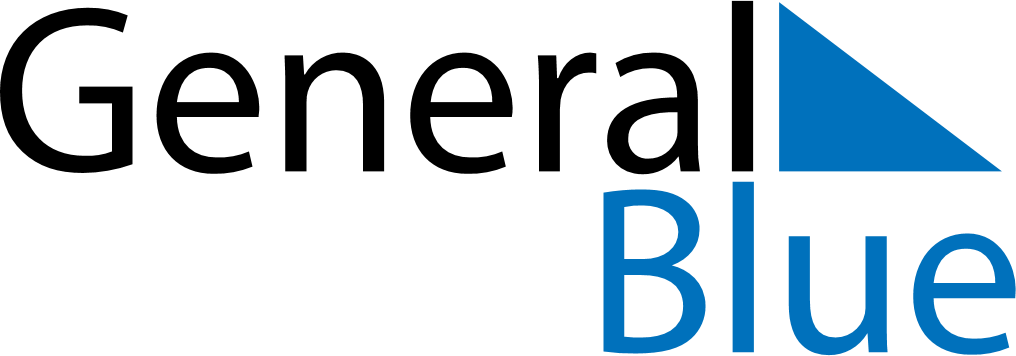 December 2018December 2018December 2018VietnamVietnamMondayTuesdayWednesdayThursdayFridaySaturdaySunday1234567891011121314151617181920212223National Defence Day2425262728293031